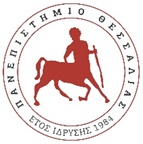 ΠΑΝΕΠΙΣΤΗΜΙΟ ΘΕΣΣΑΛΙΑΣΠΡΟΣ ΤΟΥΣ ΦΟΙΤΗΤΕΣ ΤΟΥ ΠΡΟΓΡΑΜΜΑΤΟΣ ΣΠΟΥΔΩΝ ΤΟΥ ΤΜΗΜΑΤΟΣ ΜΗΧΑΝΙΚΩΝ ΠΛΗΡΟΦΟΡΙΚΗΣ Τ.Ε. ΤΟΥ ΠΡΩΗΝ Τ.Ε.Ι. ΣΤΕΡΕΑΣ ΕΛΛΑΔΑΣΣας ενημερώνουμε ότι, σύμφωνα με το άρθρο 12, παρ. 5 του ν. 4589/2019 (Α΄13), οι προπτυχιακοί φοιτητές Πρόγραμμα Σπουδών του  Τμήματος Μηχανικών Πληροφορικής Τ.Ε. του πρώην  ΤΕΙ Στερεάς Ελλάδας:Α) που εξετάζονται επιτυχώς στα απαιτούμενα για τη λήψη πτυχίου υποχρεωτικά και επιλεγόμενα μαθήματα του πρώτου κύκλου σπουδών του Τμήματος Μηχανικών Πληροφορικής Τ.Ε. του πρώην  ΤΕΙ Στερεάς Ελλάδας και  Β) που κατά την έναρξη του ακαδημαϊκού έτους  2109-2020 δεν έχουν υπερβεί τη διάρκεια των εξαμήνων, τα οποία απαιτούνται για τη λήψη του τίτλου σπουδών, σύμφωνα με το ενδεικτικό πρόγραμμα σπουδών, προσαυξανόμενη κατά τέσσερα (4) εξάμηνα, έχουν τη δυνατότητα αντί να ορκιστούν και να λάβουν πτυχίο Τ.Ε.Ι., να παρακολουθήσουν επιπλέον μαθήματα από το Πρόγραμμα Σπουδών του  Τμήματος Ψηφιακών Συστημάτων του Πανεπιστημίου Θεσσαλίας, σύμφωνα με τον πίνακα που ακολουθεί, στο οποίο μπορούν να ζητήσουν να ενταχθούν, και να λάβουν πτυχίο Πανεπιστημιακής Εκπαίδευσης.  Για την ένταξή τους υποβάλλουν αίτηση στη γραμματεία του οικείου Τμήματος μέχρι τις 15.9.2019, διαφορετικά μέσα σε εξήντα (60) μέρες από την ανάρτηση της βαθμολογίας στο τελευταίο μάθημα.Επομένως, όταν  οι φοιτητές εκπληρώσουν όλες τις υποχρεώσεις τους για τη λήψη πτυχίου στο πρόγραμμα Μηχανικών Πληροφορικής Τ.Ε. του πρώην  ΤΕΙ Στερεάς Ελλάδας, θα υπάρχει η δυνατότητα μέσα σε διάστημα εξήντα (60) ημερών από την ανάρτηση της βαθμολογίας στο τελευταίο μάθημα, να υποβάλλουν αίτηση στη Γραμματεία του Τμήματος Ψηφιακών Συστημάτων του Πανεπιστημίου Θεσσαλίας, στο οποίο μπορούν να ενταχθούν, σύμφωνα με όσα προβλέπονται στο άρθρο 12, παρ. 5 του ν. 4589/2019,  για να παρακολουθήσουν τα επιπλέον μαθήματα που έχουν καθοριστεί και να λάβουν το πτυχίο του Τμήματος Ψηφιακών Συστημάτων.Σχετικά με τα αναγκαία μαθήματα εξομοίωσης πτυχίου, τα οποία πρέπει να παρακολουθήσουν οι φοιτητές ώστε να λάβουν το πτυχίο του Τμήματος Ψηφιακών Συστημάτων του Πανεπιστημίου Θεσσαλίας παρακαλούμε να συμβουλευτείτε την ιστοσελίδα http://uth.gr/static/miscdocs/acad/pps_psifiakon_simaton_v2.pdf, σελ 5.Τα μαθήματα αυτά θα πρέπει να ολοκληρωθούν σε χρονικό διάστημα από 1 έως 2 έτη.Διευκρινίζεται ότι για τα επαγγελματικά δικαιώματα των νέων τμημάτων, έχουν δρομολογηθεί όλες οι διαδικασίες αναγνώρισης αυτών με βάση όλα τα δικαιώματα των ομοειδών προγραμμάτων σπουδών που ισχύουν στη χώρα μας.ΑΠΟ ΤΗ ΓΡΑΜΜΑΤΕΙΑ ΤΟΥ ΠΡΟΓΡΑΜΜΑΤΟΣ ΣΠΟΥΔΩΝ ΤΟΥ ΤΜΗΜΑΤΟΣ ΜΗΧΑΝΙΚΩΝ ΠΛΗΡΟΦΟΡΙΚΗΣ Τ.Ε.